Publicado en   el 04/08/2014 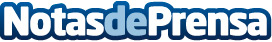 Los Citroën que vuelan de Jacob MunkhammarDatos de contacto:Nota de prensa publicada en: https://www.notasdeprensa.es/los-citroen-que-vuelan-de-jacob-munkhammar Categorias: Automovilismo Industria Automotriz http://www.notasdeprensa.es